                                            З В І Т                       перед педагогічним колективом та громадськістюНа виконання Національної доктрини розвитку освіти, п.3 наказу Міністерства освіти і науки від 23.03.2005р. №178 «Положення про дошкільний навчальний заклад», з метою подальшого утвердження відкритої і демократичної державно-громадської системи управління освітою, поєднання державного і громадського контролю за прозорістю прийняття і виконання управлінських рішень, запровадження колегіальної етики управлінської діяльності у навчальних закладах, що базуються на принципах взаємоповаги та позитивної мотивації я, Ковальова Тамара Миколаївна, в.о.директора  дошкільного навчального закладу  №115, освіта повна вища педагогічна, педагогічний стаж 21 рік, кваліфікаційна категорія  «спеціаліст вищої категорії», на посаді в.о. директора з 19.01.2016 року, звітую про основні напрямки своєї діяльності за 2016-2017 навчальний рік.Загальна характеристикаДошкільний навчальний заклад № 115 Оболонського району м. Києва  заснований на комунальній власності територіальної громади міста Києва, віднесений до сфери управління Оболонської районної в місті Києві державної адміністрації і підпорядкований управлінню освіти Оболонської районної в місті Києві державної адміністрації . Дошкільний навчальний заклад № 115 загального типу (ідентифікаційний код 37195084), створений за рішенням Оболонської районної у м. Києві ради від 27 травня 2010 року № 27/17 «Про створення дошкільного навчального закладу № 115 загального типу», після зміни його найменування згідно рішення Київської міської ради від 13 листопада 2013 року № 489/9977 «Про деякі питання діяльності навчальних закладів, що належать до комунальної власності територіальної громади міста Києва та передаються до сфери управління Оболонської районної в місті Києві державної адміністрації». ДНЗ в своїй діяльності керується Конституцією України, Законами України «Про освіту», «Про дошкільну освіту», іншими законодавчими актами, постановами Верховної Ради України, указами і розпорядженнями Президента України, актами Кабінету Міністрів України, наказами Міністерства освіти і науки України , Міністерства охорони здоров'я України , рішеннями Київської міської ради, розпорядженнями виконавчого органу Київської міської ради (Київської міської державної адміністрації) та Київського міського голови, наказами Департаменту освіти і науки виконавчого органу Київської міської ради (Київської міської державної адміністрації), розпорядженнями Оболонської районної в місті Києві державної адміністрації, наказами управління освіти Оболонської районної в місті Києві державної адміністрації,  Статутом та іншими нормативними актами.          Візитна картка        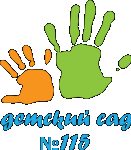           Режим роботи груп та навчальне навантаження визначаються Статутом ДНЗ та не перевищує норм допустимих навантажень, що визначені на основі рекомендацій органів охорони здоров’я та відповідними вимогами державного освітнього стандарту ( Наказ Міністерства освіти і науки України 20.04.2015 №446).         Зараховування дітей до дошкільного закладу здійснюється через             електронну   реєстрацію дитини.           Діловодство та освітньо - виховний процес здійснюється державною           мовою.          В садочку, при підтримці батьків, управління освіти  створені чудові           умови для виховання, розвитку дітей.         Обладнанні, наповнені та функціонують:групові кімнати;басейн;спортивна зала;музична зала;театральна студія «Гармонія» (процес адаптування));зал ЛЄГО;студія зображувальної діяльності;гарденотерапія (ботанічний сад) (процес адаптування);кімната «Світлиця духовності»;логопедичний кабінет;кабінет психолога;кабінети « А,Б,В,Гедейка».Матеріально-технічне та навчально-методичне забезпечення відповідає сучасним вимогам. Розвивальне середовище закладу спрямоване на реалізацію завдань Базового компоненту дошкільної освіти через втілення принципу особистісно-орієнтованого підходу  та  використання інноваційних технологій.Значна увага в закладі надається питанню безпеки життєдіяльності. Згідно із Законом України «Про охорону праці»  у дошкільному закладі здійснюється робота з охорони праці і безпеки життєдіяльності. Призначені відповідальні з питань охорони праці, затверджені інструкції з безпеки на робочому місці і безпеки організації життєдіяльності дітей та учасників освітньо - виховного процесу. І хоч в групах набагато більше дітей ніж, має бути за нормами, і на виховательські плечі лягає більша відповідальність за збереження здоров’я дітей, відмічу, що  протягом року не було жодної травми. Робота  з  забезпечення безпеки життєдіяльності працівників  дошкільного закладу та учасників освітньо-виховного процесу здійснюється згідно з нормативною базою та заходів безпеки праці.  Ця робота включає в себе:проведення всіх видів інструктажів з охорони праці працівників, та безпеки життєдіяльності вихованців;організація для працівників , батьків ДНЗ навчання, практичних занять з правил надання першої  медичної допомоги, правил користування засобами гасіння пожежі; ( Наказ  № 29 від 30.03.2017року «Про  навчання та перевірку знань працівників ДНЗ №115 з питань охорони праці, безпеки життєдіяльності, пожежної безпеки».)проведення тижнів знань з дітьми дошкільного віку з основ безпеки життєдіяльності; (Наказ № 160 від 02.09.2016 року « Про проведення Тижня знань з основ безпеки життєдіяльності  учасників навчально-виховного процесу з 12-18 вересня 2016року», Наказ №187 від11.11.2016 « Про проведення Тижня дорожнього руху з 14 по 21.11. 2016року», Наказ №192 від 07.12.2016 року  « Про проведення « Тижня з основ  безпеки життєдіяльності у ДНЗ» з 12.-18.12.2016року»,   Наказ №32 від 20.04.2016року « Про проведення «Тижня знань з основ безпеки життєдіяльності», та Дня охорони праці у дошкільному навчальному закладі №115 з 24.-28.04.2017 року», Наказ №36 від 27.04.2017року «Про  проведення « Тижня дорожнього руху в ДНЗ»  з 08-14.05.2017року»)                    проведення бесід, сюжетно-рольових ігор, вікторин з протипожежної безпеки, дорожнього руху;проведення практичних занять з правил дорожнього руху;відпрацювання плану евакуації на випадок екстремальної ситуації в дошкільному закладі; ( 2 рази на рік)розробка плану першочергових заходів з профілактики травматизму невиробничого характеру, які включають в себе: профілактичні бесіди з дітьми по формуванню навичок здорового способу життя; роз’яснювальну роботу з батьками щодо дотримання правил безпечної поведінки в побуті; проведення ряду заходів по перевірці стану усіх приміщень закладу; винесення на розгляд питань профілактики  травматизму невиробничого характеру на виробничих нарадах ДНЗ.За результатами контролю, за звітний період порушень  не було.Відповідно до вимог Закону України «Про охорону праці» адміністрація закладу спільно з профспілковим комітетом працюють над впровадженням державної політики в галузі охорони праці, яка базується на принципі пріоритету життя і здоров'я працівників та дітей відповідно до створення безпечних умов праці, навчання та виховання.Результати перевірок з дотримання вимог охорони праці, техніки безпеки, протипожежної безпеки розглядались на оперативних, виробничих нарадах. За наслідками контролю видаються довідки та відповідні накази. Таким чином, контроль за необхідними і безпечними умовами праці, навчання та виховання у дошкільному закладі носить комплексний характер.У дошкільному закладі здійснюється соціальний захист працівників. Забезпечене соціальне страхування всіх працівників від нещасних випадків, професійних захворювань.Всі діти пільгових категорій, які відвідують дошкільний заклад (19дітей) проводять оплату згідно документів, які надають їм право на пільги на харчування.Профспілковий комітет РУО надає для дітей працівників до 16-років      місця  в  літніх оздоровчих таборах відпочинку.2. Кадрове забезпеченняЗа період 2016-17 навчальний рік суттєво змінено кадровий склад працівників ДНЗ різних категорій з метою підвищення рівня професіоналізму,  та відповідальності за   якісне виконання  визначених посадових обовʼязків.Так, станом на 01.06.2017 р. у дошкільному закладі працює 2 сестри медичні,  18  педагогів: з них - 11 вихователів, 2 музичних керівники, 1 інструктор з фізкультури та плавання,  1 практичний психолог, 1 керівник гуртка з лего, 1 керівник гуртка з занять  карате, 1 логопед.Склад педагогів  за  стажем роботи:До  3-х  років      -4 (26%)      3-10 років      -5 (26%)    11-20 років      -5 (26%)Понад 20 років   - 4 (22%)Аналіз освітнього рівня педагогів   показав, що за рік у педагогічному колективі збільшилась кількість педагогів –фахівців зі спеціальною дошкільною освітою на 20% за рахунок зміни кадрового складу педагогів.З вищою освітою в закладі працює  84 %Молоді спеціалісти мають наставників , співпрацюють за  спільним планом:  вихователь (молодий спеціаліст) Мисливцева Н.І. – наставник вихователь Юзіна О.П. вихователь (молодий спеціаліст) Пашкевич О.В.  – наставник  вихователь Заріцька Г.П.  Велике значення у виявленні рівня професійної майстерності педагогів, стимулюванні їх творчої активності, відіграла атестація, яка проводилася відповідно до Закону України «Про освіту» та Типового положення про атестацію педагогічних працівників. В 2016-2017 навчальному році було атестовано 3 педагога. За результатами атестації вихователю Туровській І.Ю. було  присвоєно кваліфікаційну категорію «спеціаліст другої категорії», Ковальовій Т.М. підтверджено відповідність раніше присвоєній кваліфікаційній категорії «спеціаліст вищої категорії», вчителю-логопеду Юрчук О.В., підтверджено відповідність  раніше присвоєній кваліфікаційній категорії «спеціаліст вищої категорії» та присвоєно педагогічне звання  «старший учитель». Згідно річного плану роботи три педагога (Юрчук О.В, Ковальова Т.М., Заріцька Г.П.), пройшли курси підвищення кваліфікації при інституті післядипломної педагогічної освіти.В закладі працює 23 працівники обслуговуючого складу: 1 діловод, 2 медичні сестри, 2 кухаря, 1 підсобний працівник, 1 комірник, 1кастеляна, 7 помічників вихователя, 3 сторожа, 1завгосп, 1 двірник,  1 робітник по обслуговуванню,  2 прибиральниці.Проводиться постійний контроль виконання персоналом правил внутрішнього  трудового розпорядку та якості виконання посадових обовʼязків. Як результат контролю  в 2016-17 навчальному році  були притягнуті до дисциплінарної відповідальності згідно Наказу №181 від 27.10.2016року вихователь молодшої групи Іванова О.С., Наказу № 194 від 14.12.2016 року вихователь старшої групи Терешко Г.І., Наказу №18 від 13.01.2017 року вихователь молодшої групи Мисливцева Н.І. Впродовж звітного періоду намітилася тенденція стабілізації колективу. Прийнято до навчального закладу 7 осіб, з них: 3 – педпрацівника, 2 медичні сестри, 5 – обслуговуючого персоналу.Звільнено 4 особи, з них 3 педагога, 1 медичну сестру. Причини звільнення – власне бажання.Адміністрація закладу створює працівникам всі умови для плідної роботи. В цілому в колективі ДНЗ відмічається стабільність, командний дух, налаштування на позитив , взаєморозуміння та взаємодопомогу.3. Пріоритетні напрямки діяльності  у  2016 – 2017 навч.роціУ  2016-2017 навчальному році зусилля педагогічного колективу були спрямовані на реалізацію річних завдань:1.Забезпечення систематизації змісту і засобів навчання, виховання та розвитку дітей дошкільного віку відповідно до вимог Базового компоненту дошкільної освіти та програми виховання і навчання дітей від  двох до семи років «Дитина». Створення оптимальної організації педагогічних, санітарно-гігієнічних, навчально-методичних і матеріально-технічних умов для охоплення якісною дошкільною освітою дітей дошкільного віку через урізноманітнення  форм її здобуття.2. Продовжувати роботу по забезпеченню та зміцненню здоров’я дітей шляхом новітніх  оздоровчо-збережувальних технологій.3.  Виховувати у дітей громадські почуття, любов до рідного краю, культурного спадку свого народу шляхом використання народних традицій у виховному процесі.4. Удосконалювати роботу з екологічного виховання через екологічну стежину.         4. Якість реалізації освітньої програмиКеруючись програмою розвитку дітей від двох до до семи років «Дитина»,  в якій освітні завдання цікаві і водночас вимагають від дитини докладання певних зусиль для задоволення пізнавального інтересу, тому першочерговим  для педагогів закладу було і залишається завдання – організувати таку діяльність, яка б ставила дитину   перед необхідністю спрямувати свої розумові зусилля на пошук і вибіркове використання наявних у неї знань і вмінь для розв’язання нового конкретного завдання. Вихователі спрямовували свої дії на формування у дітей значущої мотивації до пізнання, що і скеровує їхню пізнавальну активність, стимулює розвиток почуттів та інтересів. Чим цікавіша така діяльність, тим емоційніший її вплив і тим більший ефект вона дає. Для реалізації окреслених завдань педагоги нашого дитячого садка широко використовують інноваційні технології, цікаві нетрадиційні методики.Провідними пріоритетами  в роботі з дітьми були визнані:Посилення самостійності людини та її здатності до самореалізації, лідерства;Готовність до комунікації, співпраці;Формування терплячості до думки інших людей, уміння вести діалог, знаходити змістовні компроміси;Розвиток здібностей до творчої діяльності;Уміння відстоювати свої права. Дух партнерства ( вихователь+дитина+ батьки) , емоційний комфорт, створення умов для індивідуалізації траєкторії особистісного розвитку, формування цінностей, особистісних якостей та життєвих компетентностей, реалізовувалось педагогами протягом року через різні види організованої дитячої діяльності.З метою вдосконалення навчально-виховного процесу, поширення педагогічного  досвіду та зміцнення зацікавленості батьків успіхами дітей, діяльністю дошкільного закладу  були проведені самопрезентації спеціалістів (практичного психолога, логопеда, керівника гуртка « Лего», керівника гуртка  « Карате», музичних керівників, інструктора з фізкультури та плавання), колективні перегляди занять (дні відкритих дверей), проводились майстер-класи для батьків і, як  підсумок,  виставки  спільної творчості (вихователі+діти+батьки) спільні спортивні заходи та музично-спортивні свята-розваги, тематичні заняття. Так згідно річного плану проведено: Інтегроване заняття з розвитку мовлення та образотворчої діяльності «Українці ми маленькі. Вишиванка-вишиваночка» - вихователь Гончаренко О.А.- листопад;Заняття з розвитку мовлення та навчання грамоти «Мандрівка у звуковий ліс» - вихователь Шинкарьова Ж.В.- листопад;Інтегроване заняття з основ безпеки життєдіяльності « Про безпеку треба дбати –правила запам’ятати» - вихователь Терешко А.І. – грудень;Сюжетне заняття для дітей молодшої групи (інноваційне нестандартне) «Троє поросят» - інструктор з фізкультури Степанова І.М. – грудень;Комбіноване заняття з мовленнєвого розвитку та образотворчої діяльності для дітей молодшого дошкільного віку «Весела подорож» - вихователь –Мисливцева Н.І –грудень;Інтегроване заняття з розвитку мови та образотворчого мистецтва «Весняні квіти» для дітей середньої групи - вихователь Юзіна О.П. -    квітень;Комплексне заняття  елементи грамоти, оточуючий світ для дітей старшого віку «Світ навколо тебе» - вихователь Туровська І.Ю.  – квітень;Інтегроване заняття з формування естетичного сприйняття дійсності  для дітей молодшої групи  «Гілочка мімози»- вихователь Заріцька Г.П. – квітень;Комбіноване заняття з  розвитку мовлення,  математики , елементів грамоти, ознайомленням з навколишнім середовищем для дітей старшого віку « Веселі друзі у казковому світі» -вихователь Дмитрієва Т.О.  – квітень;Диференційований підхід до організації музичного заняття в   середній групі «Сучасні ритми країн світу» - музичний керівник Кравчук Я.Є.  – травень;Нестандартне заняття  з пізнавального розвитку для дітей молодшої групи«Весело граємо-весну  проводжаємо» вихователь (молодий спеціаліст) Мисливцева Н.І. – травень;Комбіноване заняття з плавання для дітей молодшої групи «Морські зірки»Інструктор з фізкультури Степанова І.М.  – травень.Системний та продуманий  підхід спеціалістів НМЦ  управління освіти  щодо організації методичних обʼєднань  , семінарів району, міста,  в яких  педагоги закладу приймали активну участь з наступним представленням звіту та обговоренням  на нарадах , педагогічних годинах ,  має позитивний ефект, сприяє  збагаченню  педагогічного досвіду та педагогічної майстерності , можливості поділитися досвідом з колегами. В 2016-17 навчальному році педагоги ДНЗ №115 були учасниками методичних обʼєднань, семінарів тощо: 21.09. 2016 року «Екологічна стежина»  вихователь Терешко А.І.18.10.2016року « Духовно-етичне виховання дошкільників» Бивалькевич Н.І.02.11.2016 року ДНЗ №30 «Формування  національно – патріотичних почуттів дошкільників засобами музичного виховання» музичний керівник (молодий спеціаліст) Кравчук Я.Є. 10.11.2016 року  Будинок учителя , методичне обє’днання «Нові посібники МСФР «Освіта» вихователь Заріцька А.П.17.11.  2016 року ДНЗ№668 «Формування  національно – патріотичних почуттів дошкільників засобами музичного виховання» музичний керівник (молодий спеціаліст) Кравчук Я.Є.  вихователь Дмитрієва Т.О.23.11.2016 року СШ №214 семінар для директорів, вихователів –методистів.   / директор Ковальова Т.М.29.11 2016року  ДНЗ №144 організація роботи з музичного виховання «З любов’ю до Батьківщини» музичний керівник (молодий спеціаліст) Кравчук Я.Є.30.11.2016року інститут післядипломної  педагогічної освіти Університету Грінченка  навчально-практичний семінар «Розроблення індивідуальної програми розвитку для дітей з особливими освітніми  потребами» вихователь   Юзіна О.П.16.12.2016року «Обираємо здоровий спосіб життя» Іванова О.С.Семінари для психологів  31 жовтня,08 листопада,13 грудня 2016 психолог Ісупова С,Л.19.01.2017 ДНЗ №590  для музичних керівників «Колядки-щедрівки» музичний керівник Садовська Г.І.23.01.2017 семінар  практикум для психологів «Сирес» практичний психолог Ісупова С.Л.01.02.2017 року ДНЗ№ 581  «Із скарбниць народних- до сердець дитячих»  музичний керівник (молодий спеціаліст) Кравчук Я.Є.02.02.2017 року РУО каб.110-Б  Школа молодого спеціаліста(практичного психолога) Практичний психолог Ісупова С.Л.15.02.2017 року ДНЗ №668  «Школа педмайстерності з патріотичного виховання» вихователь Бистрова Ґ.М.14.02.2017 РУО (актовий зал)  семінар для директорів ДНЗ,ШДС /директор Ковальова Т.М.15.02.2017року ДНЗ №613 семінар-практикум по харчуванню для медичних сестер , ст. медична сестра Яременко Ю.В.22.02.2017 року ДНЗ№291 для інструкторів з фізкультури «Розвиток координаційних здібностей дітей дошкільного віку в процесі ігрових вправ з мʼячем» інструктор з фізкультури Степанова І.М.24.02.2017 року ДНЗ №448 еко-заняття в середній групі «Город на підвіконні» вихователь (молодий спеціаліст ) Пашкевич О.В.01.03.2017року ДНЗ№144 «Розвиток мовлення» вихователь (молодий спеціаліст) Мисливцева Н.І.09.03.2017 РУО «Техніки роботи практичного психолога з дитиною, яка пережила  травмуючу ситуацію» Практичний психолог Ісупова С.Л.15.03.2017 року ДНЗ№613 «Подорож краплинки памʼятниками Києва» вихователь Гончаренко О.А.23.03.2017 ДНЗ №52 «Досвід роботи практичних психологів ДНЗ№611,52» практичний психолог Ісупова С.Л.28.03.2017 року ДНЗ№208 « сучасний підхід до організації музичного заняття» Кравчук Я.Є.29.03.2017 року ДНЗ №605 «Майстер клас оформлення з плитки для стелі» вихователь (молодий спеціаліст) Мисливцева Н.І.11.04.2017 року  ДНЗ 523 «Петриківський розпис» вихователь     Пашкевич О.В.Згідно плану, в нашому садочку теж успішно були підготовлені та проведені методичні обʼєднання,  які сприяли  підвищенню рівня  відповідальності та удосконаленню професійної  педагогічної майстерності та дали можливість тісно поспілкуватись з колегами, та поширити свій досвід і набути інший. На базі середньої групи «Сонечко» вихователі Юзіна О.П., Бистрова Г.М.в ДНЗ №115  проведено методичне об’єднання для вихователів  району на тему: «Емоційно – ціннісний розвиток дітей дошкільного віку у різних видах діяльності».Методичне обєднання  для інструкторів  з фізкультури  «Оптимізація рухової активності дошкільників під час використання  здоровʼязберігаючих технологій»  інструктор з фізкультури Степанова І.М.Робота педагогічних рад була спрямована на удосконалення  професійного досвіду. Педагоги обмінювалися досвідом своєї роботи,  ділилися  результатами педагогічних обстежень, показниками рівнів засвоєння знань, умінь та навичок відповідно до чинних програм, обговорювали проблеми та шляхи  подолання,  які виникають при організації нестандартних, нетрадиційних  бінарних, інтегрованих занять.На семінарах ,  семінарах-практикумах, на педагогічних годинах вихователі ділились досвідом  та  опрацьовували  такі питання:«Проблеми адаптації дитини до дошкільного закладу» - психолог Ісупова С.Л«Розвиток екологічної свідомості у дітей через використання «Екологічної стежини» - вихователь Терешко А.І.;«Творчі здібності дітей - на кінчиках їх пальців» -вихователь Туровська І.Ю.«Навчаємо дітей грамоті» - директор Ковальова Т.М.;«Музейна педагогіка» - вихователь Юзіна О.П.;«Технології ТРВЗ» -директор Ковальова Т.М.;«Особливості виховання патріотизму у дошкільників» - вихователь Юзіна О.П.;«Українські народні свята» система  роботи з дітьми, ознайомлення з народними традиціями. Юзіна О.П.;«Музика та емоційно - ціннісний розвиток дитини» вихователь Заріцька Г.П.;«Ритмопластика  як метод оздоровлення дітей»  директор КовальоваТ.М..Реалізуючи  закон України «Про охорону здоров’я»  та методичні рекомендації «Фізичний розвиток дітей в умовах дошкільного навчального закладу» (Лист Міністерства освіти і науки України від 16.08.2010 р. №1/9-563), в закладі існує цілісна система фізкультурно – оздоровчої роботи , яка спрямована на збереження та зміцнення здоров’я дітей, формування  здорового способу життя. Для профілактики різних видів захворювання, з дітьми проводились дихальні гімнастики, гімнастики профілактичного характеру.  Інструктором з фізкультури та плавання  Степановою І.М. систематизована індивідуальна робота з дітьми з профілактики плоскостопості та сколіозу, навчанню дітей плаванню. Два рази на тиждень, за розкладом проводяться індивідуальні та  підгрупами заняття з дітьми, проводяться  індивідуальні консультації для батьків по профілактиці та пропаганді  здорового способу життя. За результатами власних спостережень, за рівнем фізичного розвитку в умовах збереження фізичного здоров'я було виявлено : з 2013-2017 року кількість дітей з порушенням сколіозу та плоскостопості збільшилась до 30%. Гіперактивність спостерігається частіше, ніж загальна фізична активність. Демонстрація тенденції у Діаграмі 1. Вважаємо, що потужним оздоровчим засобом для дітей дошкільного віку є раціонально організована фізична діяльність, систематизована індивідуальна фізкультурна профілактично-оздоровча робота. Значна робота була проведена за підтримки батьків , Фонду «Долоні підтримки»  по створенню належної матеріально – технічної бази для фізичного виховання . Перед початком навчального року спортивна зала ДНЗ була відремонтована,  наповнена необхідними атрибутами , обладнанням. Що дало змогу в подальшому якісно та різноманітно організовувати роботу з дітьми. Належна системна робота  проводилась логопедом Юрчук О.В.  по корекції вад звуковимови.  За результатами стану обстеження звуковимови у дітей  з вересня по червень 2016-17н.р. до логопедичного пункту було зараховано 25 дітей, яким було надано логопедичну допомогу , сформовано  підгрупи відповідно до мовленневого порушення а саме:20 дітей-дислалія;2 дитини-дизартрія;1 дитинаФФНМ;1 дитина ЗНМ11р;1дитина –моторна алалія.Протягом року проводилися індивідуальні та підгрупові заняття з розвитку мовлення, які включали в себе різноманітні види логопедичної корекції:Розвиток мовленевого дихання;Розвиток артикуляційної моторики;Виправлення вад звуковимови;Розвиток дрібної моторики; Розвиток фонематичних процесів;Збагачення словникового запасу;Розвиток граматичної сторони мовлення;Розвиток зв’язного мовлення.В результаті логопедичної роботи: Мовленевий розвиток в нормі та відсутні вади звуковимови  у 20 дітей;Відмічається значне покращення у дітей з важкими вадами мови 5 дітей( продовжити заняття  логопедичні)Практичним психологом Ісуповою С.Л. налагоджена та систематизована робота психологічної служби ДНЗ №115, яка охоплює роботу з дітьми , батьками та персоналом ДНЗ, включає в себе моніторингову діяльність дітей груп, корекційно-розвивальну діяльність з дітьми, індивідуальну та підгрупами, консультативну роботу як з батьками, так і з педагогами. Протягом року проводились різні за тематикою  загальні заходи спрямовані не лише на розширення знань умінь та навичок дітей, а в першу чергу для  створення атмосфери емоційного задоволення та гарного настрою:12.09-18.09.2016року «Тиждень знань з основ безпеки життєдіяльності»;30.09.2016 року «Подаруй дитині мрію»;26.09-30.09.2016року Тиждень дошкільної  освіти «Подорож в країну дошкілля»;26.10-27.10 2016 року «Виставка- ярмарок свято Гарбуза», в рамках благодійної акції «Подаруй дитині життя» зібрані кошти перераховано   дитині хворій на рак;14.11-20.11.2016 «Тиждень безпеки дорожнього руху»;15.12.2016 року відкрите  сюжетне заняття з фізкультури «Троє поросят» інноваційне,  нестандартне;19.12.2016року тематичне свято-розвага «В український наш край йде Святий Миколай»;28-29.12.2016року  тематичні свята-розваги « Новорічний карнавал»;13.01.2017 року  тематичне заняття «Щедрик,  щедрик, щедрівочка» (свято Маланки-Щедрий вечір);19.01.2017 року виставка спільних робіт  «Від Миколая до Водохреща»;19.01.2017 року спортивні ігри-розваги « Ось зима вже землю вкрила, до себе в гості запросила»;15.02.2017року   загальна музично-тематична розвага «Зимі з весною  помиритись і ніколи не сваритись» до свята Стрітення;22.02.2017року  загальні спортивні ігри-розваги «Зимові забави»;24.02.2017 року  загальне тематичне музично-спортивне свято «Масляна»;06.03.2017 року виставка спільних робіт на тему «Мама- сонечко в сімʼї, ми помічники її»;7.03.2017 року тематичні свята «Матусин день»;10.03.2017 року загальне  музично-тематичне заняття  до Дня народження Т.Шевченка «Зоре моя вечірняя»;   20.04.2017 року загальна музично-спортивна розвага «Пасхальні забави»;21.04.2017року  виставка дитячих спільних  з батьками робіт «Великодній кошик»;10-12.05.2017 року тематичні дні «Ми памʼятаємо»;22-26.05.2017 року тематичний тиждень «Україно моя, батьківщина моя»:                         -спортивно-музична розвага «Розкажи світу про нашу                           Україну»;                         -конкурс дитячих робіт Я люблю свій рідний край»;                         -майстер класи: «Вишиванка, вишиваночка» , «Лялька                           мотанка»;01.06.2017 року загальна музична розвага « Ми – діти твої, Україно»;14-16.05.2017 року загальне спортивне свято «Малі олімпійські ігри»;22.06.2017 року загальне свято –розвага «День Нептуна».Всі матеріали заходів( відео, фото), які проводились в дошкільному закладі   протягом року збиралися творчою групою ДНЗ до складу якої входять:В.о.директора  Ковальова Т.М.,вихователь Заріцька Г.П.,вихователь Бивалькевич Н.І., музичний керівник СадовськаГ.І.,вихователь Бистрова Г.М.,музичний керівник Кравчук Я.Є.,голова батьківської ради Скидан О.А. компонувались  та  зберігались   на USB флеш-накопичувачах для подальшого використання  як інформативного матеріалу для батьків закладу, так і для звіту на сайт управління освіти , також для обміну досвідом з іншими садочками. Також для розміщення на соц. сторінці Faсebook та на YouTube.   5.Найцікавіші педагогічні ідеї та проекти, реалізовані педагогами закладу у 2016-17 навчальному році:Перебуваючи в постійному ритмі накопичення знань та удосконалення педагогічних здібностей ,  колектив  садочку  був активним учасником  загальноміських заходів.  Так, в 2016-17 навчальному році колектив підготував  та подав презентації для участі в наступних  конкурсах та  проектах :Департамент освіти в номінації  «Ігровий майданчик –завершена композиція»Щорічному загальноміському конкурсі на отримання грантів Київського міського  голови у галузі освіти «Здорова дитина»(грудень2016)Департамент освіти в педагогічній панорамі «Форми роботи з дітьми дошкільного віку з використанням ІКТ» презентація дидактичного матеріалу в номінації «Музичний калейдоскоп».   За результатами конкурсу  роботи представлені музичними керівниками ДНЗ №115 отримали  1 місце Інноваційній освітній діяльності із впровадження медико-педагогічного проекту «Гармонія інтелекту і здоров’я» ( лист-підтвердження  про партнерство отримано 12.01.2017р.)Щорічному загальноміському конкурсі на отримання грантів Київського міського  голови у галузі освіти «Здорова дитина» (травень 2017)  був відібраний  для  захисту проекту  у півфіналі           Дошкільний  навчальний заклад 115  було включено до участі  в:Інноваційній освітній діяльності із впровадження медико-педагогічного проекту «Гармонія інтелекту і здоров’я» ( лист-підтвердження  про партнерство отримано 12.01.2017р.)6. Управлінська діяльність в.о.директора ДНЗБезпосереднє керівництво ДНЗ №115 здійснює директор дошкільного закладу. До складу органів самоуправління дошкільного навчального закладу входять:1. Педагогічна рада.2. Загальні збори батьків та членів трудового колективу.3. Профспілковий комітет.4. Батьківська рада , комітети груп.Управлінські рішення та дії  мої, як  виконуючого обов’язки директора  ДНЗ, у поточному році були спрямовані головним чином на забезпечення  високої працездатності колективу підвищення  відповідальності кожного за персональні  обовʼязки, виконання річних завдань :Організація діяльності колективу щодо надання освітніх послуг населенню відповідно до статуту дошкільного навчального закладу.Організація атестації робочих місць за умовами праці та встановлення доплати та додаткових днів відпустки для працівників відповідно до Колективної угоди на 2016 – 2017 роки. За підсумками атестації пільги встановлені  2 працівникам харчоблоку, 1 комірнику, 7 помічникам вихователя,  2 прибиральницям, 1кастеляній.Комплектування груп на 01.09.2014 рік.Контроль за виконанням  програм, результатів моніторингу ефективності реалізації освітніх завдань, та вивчення відгуків батьків. За наслідками обліку дітей у закладі спланована та реалізується робота з батьками у напрямку підвищення їх педагогічних знань, озброєння методами навчання та виховання дітей.Колектив постійно працює над створенням позитивного іміджу нашого дошкільного закладу, цьому сприяє сторінка Faсebook та на YouTube. Цікаві статті, відео звіти, фотогалерея, групи, форуми  на вайбері – все це сприяє відкритості ДНЗ, залученню батьків до життя їх дітей в закладі. Організація роботи з батьками та громадськістю з метою залучення їх до управління закладом, пропагування відкритості та прозорості через раду ДНЗ.7. Організація роботи з сім'ями вихованців.Взаємодія з сім’ями вихованців на протязі року є одним з пріоритетних напрямків діяльності закладу. Вона орієнтована на пошук таких форм і методів роботи, які дозволяють урахувати актуальні потреби батьків, сприяють формуванню активної батьківської позиції, участі батьків в управлінні закладом. Дошкільний заклад підтримує бажання батьків поповнювати знання, необхідні для виховання та оздоровлення дітей. Педагогічний колектив організовував для цього різні активні форми співпраці:батьківські збори;самопрезентації спеціалістів ДНЗ;індивідуальні консультації різних спеціалістів(консультативний пункт);виставки робіт дітей з батьками, які прикрашають наш садочок з ранньої осені до великодніх свят;участь у календарних святах;батьківські суботники;дні відкритих дверей;спільні загально-розважальні заходиЗміст роботи консультативного пунктуЗавдячуючи   батькам, БО БФ «Долоні підтримки» , голові батьківської ради Скидан О.А., батьківському комітету, в заклад в 2016-17 навчальному році  придбано та оплачено послуг:Пилососи -20000,00М'ясорубка для риби – 18000,00Холодильник для фруктів  на харчоблок  -16000,00Конфорки на плиту (харчоблок) -7000,00Дидактичний матеріал (кабінет психолога,групи) -30000,00Чистка каналізаційних труб -2500,00Бахіли-9000,00Оплата інтернет -4000,00Тканина для концертних  костюмів-15000,00Дидактичні ігри -6000,00Заправка картріджів-13000,00Канцелярія- 65000,00Ремонт обладнання басейну- 45500,00Іграшки, дитячий транспорт- 33490,91Розробка програми харчування -8000,00Діагностика пароконвектора (харчоблок) -860,00Ремонт холодильників (харчоблок,комора)-4000,00Контролер «Тривожна кнопка»- 3800,00Іграшки Лего- 43000,00Перезарядка, закупівля вогнегасників-5000,00Додаткове харчування -100000,00Дозатори на мило-6500,00Прінтер  2 одиниці - 20000,00Зволожувач повітря -17000,00Ремонт пароконвектора -7500,00Обслуговування басейну-19200,00Заміна відеокамер на вулиці-27000,00Послуги охорони – 160200,00Заміна АКБ-1500,00Миючі засоби-40000,00Господарчі товари -100000,00Планетарій 6500,00Утюг парова станція-6000,00Ігрові куточки в групи- 40000,00Ремонт груп, спортивної зали – 70000,00Придбання концертних костюмів, атрибути до свят- 35000,00Часткова заміна тротуарної плитки -120000,00Пожежна охорона, центр «Електробезпека»- 5500,00  і так далі на загальну суму: 2 244 054,54 Все, що придбано і подаровано батьками  ставиться на облік. Кожні півроку проводиться інвентаризація матеріальних цінностей. Фінансування дошкільного закладу у 2016 р.: бюджетне ( за кошти міського бюджету):харчування дітей – 531270,00заробітна плата працівникам ДНЗ – 1 509630,00оплата теплопостачання -650600,00оплата водопостачання та водовідведення- 34540,00оплата електроенергії – 246970,00комп’ютерна техніка – 10191,00поточний ремонт внутрішніх інженерних мереж(У8 підготовка до осінньо –зимового періоду)       -805,00поточний ремонт лічильників тепла-2960,00комплекти постільної білизни-10060,80книги щоденного відвідування дітей, книги обліку дітей-105.00лопати для снігу оцинковані з держаком -133,80На загальну суму: 2 997 265,60На постійному контролі у адміністрації ДНЗ знаходиться дотримання санітарно-гігієнічних вимог до умов та режиму виховання  дітей.   Аналіз стану здоров'я дітей, які виховуються у дошкільному закладі впродовж 2016-2017 навч.рокуІнформація про стан здоров'я  дітей в дошкільному навчальному закладі № 115                                                              станом на 01.01.2016 року            Інформація про стан здоров'я  дітей в дошкільному навальному закладі № 115                                                              станом на 01.01.2017 року	        Аналіз стану здоровʼя дітей  у 2016-2017 навчальному році показав, що завдання, поставлені на початку навчального року перед колективом , в процесі освітньої діяльності були реалізовані в повній мірі, завдяки активізації роботи педагогічного, медичного персоналу з впровадження ефективних здоров'язберігаючих  технологій,  проведенню профілактичних заходів,  впровадженню комплексу спеціальних заходів у період сезонного підйому захворюваності.   Суттєво знизилась захворюваність дітей і пропуск днів через хворобу однією дитиною  ( 2016 р.- 13,5% , 2017р - 1,3% )  8. Організація харчування у ДНЗ     У 2016-2017 навчальному році в дошкільному навчальному закладі № 115 організація харчування дітей здійснювалась відповідно до ст. 35 Закону України «Про дошкільну освіту», згідно з «Інструкцією з організації харчування дітей у дошкільних закладах» та відповідно до постанови Кабінету Міністрів України від 22.11.2004 року № 1591 «Про затвердження норм харчування у навчальних та оздоровчих закладах». За харчування дітей батьки сплачували згідно розпорядження Оболонської районної в м. Києві державної адміністрації у 2016р.  «Про встановлення батьківської плати за харчування дітей в дошкільних навчальних закладах, школах – дитячих садках I ступеню та навчально – виховному комплексі «Спеціалізована школа I ступеню – дошкільний навчальний заклад «Перша ластівка» Оболонського району м. Києва у 2016 році».     В ДНЗ в зв’язку із реорганізацією СЕС, перепогоджені 2-х тижневі перспективні меню та картотека страв.Постачання продуктів та продовольчої сировини здійснюється базами – постачальниками: ПП «НІКА – 1»; ПАТ «Київхліб», ТОВ «Бізнес плюс ЛТД»;                                  ПП «Укрпродпостач –КБ», ТОВ  «Гранат»; ТОВ «ЗИСК» ,П. «Роман»; ФОП «Громік»; ТОВ «Еко-Сфера»; ТОВ «ФАВОР»;   « Стартрейдінг»Забезпеченість харчоблоку обладнанням у відсотках:    Біля електроприладів у ДНЗ вивішені інструкції щодо експлуатації, на підлогах у всіх у наявності гумові килимки. Працівники харчоблоку, відповідальні особи за організацію харчування, ознайомлені з інструкціями, знають та дотримуються правил техніки безпеки. Порушень безпеки використання електроприладів під час перевірки не виявлено.    У дошкільному навчальному закладі № 115 проводиться санітарно – просвітницька робота з персоналом, батьками, з працівниками харчоблоку та технічними працівниками, проводяться санмінімуми. Ефективність даного виду роботи з персоналом визначається відсутністю зауважень і приписів Держпродспоживслужби.    Для кухарів, інших працівників, задіяних в організації харчування дітей, проводяться  бесіди  з опрацюванням нормативних документів з питань організації харчування, ведення документації. Упорядковані нормативні документи з організації харчування згідно вимог. Питання організації харчування дітей знаходиться на постійному контролі директора.     УЗАГАЛЬНЕНА ІНФОРМАЦІЯ ПРО ПРАЦІВНИКІВ ХАРЧОБЛОКУ ДНЗ № 115 Дані  про вік працівників харчоблоку.	Протягом 2016-2017 н. року дієтичне харчування отримували вихованці ДНЗ, укількості – 7 дітей, яким показано дієтичне харчування – стіл № 5,  на підставідовідки від лікаря, про що директором було видано наказ, якого неухильнодотримувались всі відповідальні особи. Контроль за виконанням даного наказуздійснювався безпосередньо директором ДНЗ та старшою м/с.Загальне керівництво та контроль в ДНЗ № 115 здійснюється в.о. директора-Ковальовою Т.М.. Питання організації харчування висвітлені у річному  плані ДНЗ, слухались на педагогічних радах, виробничих нарадах та періодично обговорювались на батьківських зборах. Також на постійному контролі директора проходження медичних оглядів співробітниками ДНЗ.Проби готових страв знімались вчасно (за 30 хвилин до видачі їжі на групи)старшою м/с, яка була призначена наказом по ДНЗ відповідальною за організацію харчування у ДНЗ.Результати зняття проб готових страв своєчасно вносились до Журналу бракеражу готової продукції. Випадків недотримання кухарями технології приготування страв протягом року не зафіксовано.Кухарем Доліщан О.Г. своєчасно відбирались добові проби у присутності медичної сестри, в об’ємі порцій для дітей молодшої вікової групи та зберігались на харчоблоці одну добу.У дошкільному навчальному закладі видача готових страв на групи здійснювалась лише після зняття проби медичною сестрою та відповідно до часу, визначеного графіком видачі їжі.Помічники вихователів отримували їжу в спецодязі та у промаркований посуд з кришками.Протягом року режим харчування дітей не порушувався.Для контролю за виконанням затвердженого набору продуктів старшою м/с, вівся Журнал обліку виконання норм харчування. Проводився щомісячний, щоквартальний та щорічний аналіз виконання норм повного переліку продуктів для своєчасного корегування.Аналіз харчування дітей по ДНЗ № 115 за 2016 рік    Слід зауважити, що було перевиконано норму  олії, так як не було поставок масла вершкового з 11 лютого по 5 квітня, а також з 1вересня по 22 листопада 2016 рр. Також відсутність масла вплинула на перевищення норми сметани, тому що її додавали в перші страви для покращення смакових якостей. Норми круп перевищено в зв’язку з нерегулярним постачанням картоплі та овочів.                                                                                                                                                                                      Не виконано норми харчування на м’ясо, яйця, молоко, фрукти, сік в зв’язку з нерегулярними  поставками. Але завдяки  постачанням даних продуктів за батьківські кошти норми були виконані на 100%.     ПОРІВНЯЛЬНИЙ АНАЛІЗ З 2015роком ВИКОНАННЯ НОРМ ХАРЧУВАННЯ В ДНЗ ЗА 2016 рік	 З метою попереджень порушень в організації харчування дітей, санітарно – гігієнічного та протиепідемічного режимів протягом року проведені перевірки та видані накази (Наказ №150 від 01.09.2016 року «Про організацію харчування дітей в ДНЗ у 2016-17 н.р.», Наказ №180 від 21.10.2016 «Про аналіз харчування дітей  в ДНЗ за вересень 2016р.», наказ №191 від21.11.2016 року  «Про посилення контролю за організацією харчування дітей у ДНЗ №115», Наказ №3 від 04.01.2017року «Про запобігання харчовим отруєнням та інфекційним захворюванням дітей у ДНЗ», Наказ №34 від 25.04.2017 року « Про недопущення виникнення та розповсюдження інфекційних та вірусних захворювань в ДНЗ», Наказ №47 від 29.05.2017 року «Про оздоровлення дітей  в ДНЗ №115 влітку 2017 року»)       Комісією з бракеражу продуктів харчування та продовольчої сировини приймалися якісні продукти, які надходили в ДНЗ. Протягом року було зафіксовано 2 випадки завозу продуктів без супровідних документів, що підтверджують їх походження, безпечність і якість від постачальника підприємство «Роман» на м’ясо свинина. Доповідні записки надані в РУО вих.№25 від 19 жовтня 2016р.,вих. №26 від 26 жовтня 2016р.      З працівниками харчоблоків, комірником, старшою медичною сестрою проведено семінар – залік щодо організації харчування, попередження спалахів гострих кишкових інфекцій та харчових отруєнь серед дітей.    Основними показниками правильної організації харчування в ДНЗ № 115 – є добре самопочуття дітей, відсутність шлунково-кишкових захворювань, зауважень від батьків з питань організації харчування.Повноцінне та якісне харчування є невід’ємною складовою зміцнення здоров’я дітей. У закладі харчуються діти пільгових категорійбезкоштовно: діти ЧАЕС – 0;багатодітні сім’ї (50% від вартості харчування) – 15дітей;учасники АТО  (1грн)  - 5дітей.Кількість дітей, які протягом року отримували дієтичне харчування 7 осіб (стіл №5).9. Система роботи щодо соціального захисту дитиниДошкільний навчальний заклад є державним закладом, у якому суворо дотримуються вимоги щодо забезпечення прав дитини, які закріплені у основних державних документах:Конституція України;Конвенція ООН про права дитини;Закон України «Про охорону дитинства»;Сімейний кодекс.Кожна дитина має право на рівні умови перебування , виховання, навчання в ДНЗ.  В нашому закладі є різні дітки  і кожному ми намагаємось допомогти подолати труднощі :працює консультативна група для батьків вихованців ( директор, психолог, вихователь ст.медична сестра);організовано надання  методичної і консультативної допомоги сім'ї, включення батьків у процес виховання, навчання та реабілітації дитини;проводиться робота по формуванню соціально-педагогічної компетенції сім'ї у вирішенні її психолого-педагогічних та соціальних проблем;Колектив ДНЗ налаштований на працю в режимі розвитку, відновлення, впровадження інновацій,  та  збереження    іміджу  найкращого садочка  по відношенню до дітей, та спільній роботі з батьками.В                   в.о. директора  дошкільного навчального  №115                                   за 2016-2017 навчальний рікНаш    девіз«Щоб  подобалось  дітям»«Щоб  подобалось  дітям»«Щоб  подобалось  дітям»Назва  закладу,рік  заснуванняДошкільний  навчальний  заклад  №115загального  типу,  комунальної  форми  власності  2010 рікДошкільний  навчальний  заклад  №115загального  типу,  комунальної  форми  власності  2010 рікДошкільний  навчальний  заклад  №115загального  типу,  комунальної  форми  власності  2010 рікВ.о.директораКовальова  Тамара  МиколаївнаКовальова  Тамара  МиколаївнаКовальова  Тамара  МиколаївнаАдресам.Київ, Героїв Сталінграду, 8-Бм.Київ, Героїв Сталінграду, 8-Бм.Київ, Героїв Сталінграду, 8-БКонтактител.  044.227.13.91, 044.227.13.92 пошта: obolon_dnz115@i.uaтел.  044.227.13.91, 044.227.13.92 пошта: obolon_dnz115@i.uaтел.  044.227.13.91, 044.227.13.92 пошта: obolon_dnz115@i.uaРежим роботи ДНЗз 7.00-19.00 (12-ти годинний)з 7.00-19.00 (12-ти годинний)з 7.00-19.00 (12-ти годинний)Число,  місць120120120Чисельність  дітей  в  ДНЗ174174174Мережа  групмолодша  група  №8молодша група №9середня група №10середня група №11старша група №12старша група №13«Дзвіночок»«Бджілка»«Капітошка»«Сонечко»«Зірочка»«Ромашка»27 дітей27 дітей28 дітей29 дітей30 дітей33 дитиниКадрове  забезпеченняВсього  працівниківЗ  них  педагогівОбслуговуючийперсонал411823411823Освітній рівеньі  якісний склад      педагогічних  працівниківОсвітаВища-  16Середня-спеціальна  -2Вища-  16Середня-спеціальна  -2Освітній рівеньі  якісний склад      педагогічних  працівників    Кваліфікаційна    категоріяВища  -  3        Перша  -      1Друга-  5        «Спеціаліст» - 4Вища  -  3        Перша  -      1Друга-  5        «Спеціаліст» - 4Освітній рівеньі  якісний склад      педагогічних  працівниківПедагогічне звання«Вихователь-методист»- 1«Старший учитель» -1«Вихователь-методист»- 1«Старший учитель» -1Програма, за якоюпрацюємоБазовий компонент дошкільної освіти, програма виховання і навчання дітей від  двох до семи років «Дитина»Базовий компонент дошкільної освіти, програма виховання і навчання дітей від  двох до семи років «Дитина»Базовий компонент дошкільної освіти, програма виховання і навчання дітей від  двох до семи років «Дитина»Основні завдання колективуна  2016-2017  навчальний  рік1.Виявлення  творчих  здібностей, інтересів   черезвикористання  розвивального  потенціалу  гри.2.  Використання  народного  фольклору,  художніх  творівдля    комунікативно - мовленнєвого  розвитку,активізації  словника  та  пробудженняпатріотичних    почуттів,  любові  до  рідної  мови  ,  рідногокраю,  розуміння  загальнолюдських  цінностей:  сімʼя,родина,  людина,  Батьківщина.3.  Розвиток  екологічної  свідомості    у  дітей  черезекспериментальну,  пошуково-дослідницьку  діяльність4.Формування  у  дітей  основ  здорового  способу  життяшляхом  урізноманітнення  видів  фізкультурнихзанять,  спортивних  заходів.1.Виявлення  творчих  здібностей, інтересів   черезвикористання  розвивального  потенціалу  гри.2.  Використання  народного  фольклору,  художніх  творівдля    комунікативно - мовленнєвого  розвитку,активізації  словника  та  пробудженняпатріотичних    почуттів,  любові  до  рідної  мови  ,  рідногокраю,  розуміння  загальнолюдських  цінностей:  сімʼя,родина,  людина,  Батьківщина.3.  Розвиток  екологічної  свідомості    у  дітей  черезекспериментальну,  пошуково-дослідницьку  діяльність4.Формування  у  дітей  основ  здорового  способу  життяшляхом  урізноманітнення  видів  фізкультурнихзанять,  спортивних  заходів.1.Виявлення  творчих  здібностей, інтересів   черезвикористання  розвивального  потенціалу  гри.2.  Використання  народного  фольклору,  художніх  творівдля    комунікативно - мовленнєвого  розвитку,активізації  словника  та  пробудженняпатріотичних    почуттів,  любові  до  рідної  мови  ,  рідногокраю,  розуміння  загальнолюдських  цінностей:  сімʼя,родина,  людина,  Батьківщина.3.  Розвиток  екологічної  свідомості    у  дітей  черезекспериментальну,  пошуково-дослідницьку  діяльність4.Формування  у  дітей  основ  здорового  способу  життяшляхом  урізноманітнення  видів  фізкультурнихзанять,  спортивних  заходів.Наше  кредо«Тоді  дитина  стає  кращою,  коли    ви  покажете  їй,  яка  вона  є»«Тоді  дитина  стає  кращою,  коли    ви  покажете  їй,  яка  вона  є»«Тоді  дитина  стає  кращою,  коли    ви  покажете  їй,  яка  вона  є»Аналіз освітнього рівня педагогівВища освіта  -  16Середня-спеціальна освіта  -    2 Кваліфікаційний рівень педагогів за                результатами атестаціїВища   -  3           Перша  -    1  Друга   -  5        «Спеціаліст» - 4Педагогічне звання«Вихователь-методист»- 1«Старший учитель» -1Консультативний пункт для батьківМета діяльності консультативного пункту:забезпечення єдиних вимог і наступності сімейного та суспільного виховання;надання безкоштовної психолого-педагогічної допомоги батькам або особам, які їх замінюють, і підтримки різнобічного розвитку дітей, які виховуються в умовах сім’ї.Завдання консультативного пункту:надавати всебічну допомогу сім»ї у розвитку, вихованні та навчанні дітей відповідно до їх задатків, нахилів, здібностей, індивідуальних, психічних та фізичних особливостей, культурних потреб;забезпечувати взаємодію між дошкільним навчальним закладом та сім’єю вихованців.Графік проведення консультативного пункту:Остання середа кожного місяця№ п/пЗміст роботиТермінВиконавціТематика консультацій для батьківТематика консультацій для батьківТематика консультацій для батьківТематика консультацій для батьків1Завдання та форми роботи педагогічного колективу на новий навчальний рік.вересеньДиректор2В.О. Сухомлинський про хромотерапію.жовтеньПсихолог3Що таке Червона книга?листопадВихователь4Дискусійна трибуна «Любов до природи виховуємо змалку»груденьДиректор5Ефективні методи оздоровлення дошкільників.січеньІнструктор з фізкульт.6Повернімо дорослих у дитинство або Залучення батьків до спільної з дітьми гри.лютийПсихолог7Як розмовляє ваша дитини.березеньЛогопед8Емоції під контролем.квітеньПсихолог9Навчання дітей правил безпеки.травеньСт.медсестра№ ДНЗВсього дітей в ДНЗКількість днів, пропущених 1 дитиною через хворобуГрупи здоров'яГрупи здоров'яГрупи здоров'яГрупи здоров'яГрупи по фізкультуріГрупи по фізкультуріГрупи по фізкультуріГрупи по фізкультуріКількість дітей на диспансерному облікуКількість дітей-інвалідів в ДНЗ№ ДНЗВсього дітей в ДНЗКількість днів, пропущених 1 дитиною через хворобуIIIIIIIVосновнапідготовчаспеціальназвільненіКількість дітей на диспансерному облікуКількість дітей-інвалідів в ДНЗ11514413,5656019---12519----------16-----№ ДНЗВсього дітей в ДНЗКількість днів, пропущених 1 дитиною через хворобуГрупи здоров'яГрупи здоров'яГрупи здоров'яГрупи здоров'яГрупи по фізкультуріГрупи по фізкультуріГрупи по фізкультуріГрупи по фізкультуріКількість дітей на диспансерному облікуКількість дітей-інвалідів в ДНЗ№ ДНЗВсього дітей в ДНЗКількість днів, пропущених 1 дитиною через хворобуIIIIIIIVосновнапідготовчаспеціальназвільненіКількість дітей на диспансерному облікуКількість дітей-інвалідів в ДНЗ1151681,383852---12543----------3-----Назва обладнанняДНЗ № 115холодильним100 %технологічним100 %посудом100 %№ДНЗШеф-кухарШеф-кухарШеф-кухаркухаркухаркухарПідсобний працівникПідсобний працівникПідсобний працівникКомірник(кіль -кість)№ДНЗКіл-стьрозрядОсвітнійрівенькількістьрозрядОсвітнійрівенькількістьрозрядОсвітнійрівеньКомірник(кіль -кість)11524,5Середньо-спеціальний11Середньо-спеціальний1№№ ДНЗ, ШДСПрізвище, ім.’я,    по-батьковіпосадаЩо і коли закінчилаСтаж роботи на даній посадіРоз- ряд1115Доліщан Ольга ГригорівнаКухарЗапорізький технікум громадського харчування ,  технік- технолог приготування їжі 1972р.44р.51115Ігнатенко Валентина ВасилівнаКухарЕкономіко-правовий коледж кооперативного інституту права(курси)1р. 1 міс.41115Данилейко Людмила ВолодимирівнакомірникКам’янець-Подільський інститут с/г2 міс.      21115Гладка Людмила ДенисівнапідсобнийПедагогічне училище №2 м.Київ 1981р.10 міс.       1КухаріКухаріКухаріКухаріПідсобний працівник Підсобний працівник Підсобний працівник Підсобний працівник КомірникКомірникКомірникКомірникдо 40До 50До 6060 і більшедо 40До 50До 6060 і більшедо 40До 50До 6060 і більшевік++++кількість1111№Назва продуктуПланФакт+-%1М'ясо кг2033.601845.27188.33912Риба кг915.12907.977.15993Сир кисломол. кг915.12862.9852.14944Яйце шт.10168.007386.002782.00735Крупи кг915.121164.80249.681276Молоко л.8134.406408.321726.08797Цукор кг915.12822.7292.40908Масло кг383.63170.40213.23449Олія л.183.02298.07115.0516310Сметана кг203.36228.3625.0011211Сир тв. кг101.6893.118.579212Картопля кг3863.843514.39349.459113Овочі кг4677.283852.70824.588214Фрукти кг2033.6758.401275.203715Сік  л.1261.40907.00354.407216В середньому виконання нормВ середньому виконання нормВ середньому виконання нормВ середньому виконання нормВ середньому виконання норм90Назва продуктівМ’ясо, м’ясопродуктиРиба, рибопродуктиСир кисломолочний ЯйцяМолокоЦукорМасло вершковеОліяСметанаСир твердийФрукти свіжіСокиОвочі різніКартопляКрупиВ цілому в % за рік201691999473799044163112923772829112790%2015100869987959598101111112100100999710699%